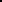 ЗАЯВЛЕНИЕ о выдаче сертификата на получение социальной выплаты на приобретение жилого помещения на территориях сельских поселений Забайкальского краяЯ, ___________________________________________________________________ ,     (фамилия, имя, отчество (при наличии))прошу выдать мне сертификат на получение социальной выплаты на приобретение жилого помещения на территориях сельских поселений Забайкальского края (далее – сертификат) за счет средств бюджета Забайкальского края.Согласен(на) с тем, что мое заявление будет рассмотрено в соответствии с действующим Порядком выдачи и реализации сертификата на получение социальной выплаты на приобретение жилого помещения на территориях сельских поселений Забайкальского края, утвержденным постановлением Правительства Забайкальского края от 21 июня 2022 года № 245.С условиями предоставления сертификата ознакомлен(на) __________.                                                                                         (подпись заявителя)Уведомление о предоставлении (отказе в предоставлении) сертификата прошу направить мне:__________________________________________________________________(способ направления уведомления и адрес)К заявлению прилагаю следующие документы и сведения:1._________________________________________________________________2._________________________________________________________________3._________________________________________________________________4._________________________________________________________________5._________________________________________________________________6._________________________________________________________________7.________________________________________________________________Заявление и прилагаемые к нему документы приняты: ______________________________________________ _____________________                (фамилия, имя, отчество (при наличии),                                       (подпись)              должность лица, принявшего заявление)                                 ______________________20____ г.                          ______________________                                                                                                         (подпись заявителя)В соответствии с требованиями Федерального закона от 27 июля 2006 года № 152-ФЗ «О персональных данных» подтверждаю свое согласие на получение, обработку и передачу моих персональных данных. Настоящее согласие действует со дня его подписания на период до истечения сроков хранения соответствующей информации или документов, содержащих указанную информацию, определяемых в соответствии с законодательством Российской Федерации либо до моего письменного отзыва данного согласия.______________________20____ г.                          ______________________                                                                                                                                 (подпись заявителя)_____________________Руководителю Министерства труда и социальной защиты населения Забайкальского края________________________________________________ (фамилия, имя, отчество (при наличии) руководителя)от________________________________________________(фамилия, имя, отчество (при наличии) заявителя)проживающего(ей) по адресу:________________________________________________паспорт:________________________________________________________________________________________________(серия, номер, кем и когда выдан)номер телефона:________________________________________________